提醒的話：1. 請同學詳細填寫，這樣老師較好做統整，學弟妹也較清楚你提供的意見，謝謝！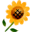 2. 甄選學校、科系請填全名；甄選方式與過程內容書寫不夠請續寫背面。         3. 可直接上輔導處網站https://sites.google.com/a/yphs.tw/yphsc/「甄選入學」區下載本表格，    以電子檔郵寄至yphs316@gmail.com信箱，感謝你！　　　　　              甄選學校甄選學校清華大學清華大學清華大學清華大學甄選學系甄選學系藝術與設計學系設計組藝術與設計學系設計組學生學測分數國英數社自總■大學個人申請□科技校院申請入學□軍事校院□特殊選才■大學個人申請□科技校院申請入學□軍事校院□特殊選才■大學個人申請□科技校院申請入學□軍事校院□特殊選才■正取□備取□未錄取■正取□備取□未錄取學測分數115310635■大學個人申請□科技校院申請入學□軍事校院□特殊選才■大學個人申請□科技校院申請入學□軍事校院□特殊選才■大學個人申請□科技校院申請入學□軍事校院□特殊選才■正取□備取□未錄取■正取□備取□未錄取甄選方式與過程■學測佔(   15    %)國文*（  1.5  ），英文*（  1  ），數學*（    ），社會*（  1  ），自然*（    ）■面試佔(   40   %)一、形式：（教授：學生）人數=（ 3 ： 1 ），方式：    面對面講話                    二、題目：1.自我介紹2.你最喜歡哪部電影3.學測考的怎麼樣4.立體作品怎麼帶這些 有什麼特別含意5.仔細說明立體作品6.對本系有什麼了解 想上什麼課 7.看你繪畫也挺好 怎麼不報美術系■審查資料佔(   20  %)  或  □術科實作佔(     %)  或  □小論文佔(     %)■其他佔(  25   %)，請註明其他方式，如：面談與認識本系術科■學測佔(   15    %)國文*（  1.5  ），英文*（  1  ），數學*（    ），社會*（  1  ），自然*（    ）■面試佔(   40   %)一、形式：（教授：學生）人數=（ 3 ： 1 ），方式：    面對面講話                    二、題目：1.自我介紹2.你最喜歡哪部電影3.學測考的怎麼樣4.立體作品怎麼帶這些 有什麼特別含意5.仔細說明立體作品6.對本系有什麼了解 想上什麼課 7.看你繪畫也挺好 怎麼不報美術系■審查資料佔(   20  %)  或  □術科實作佔(     %)  或  □小論文佔(     %)■其他佔(  25   %)，請註明其他方式，如：面談與認識本系術科■學測佔(   15    %)國文*（  1.5  ），英文*（  1  ），數學*（    ），社會*（  1  ），自然*（    ）■面試佔(   40   %)一、形式：（教授：學生）人數=（ 3 ： 1 ），方式：    面對面講話                    二、題目：1.自我介紹2.你最喜歡哪部電影3.學測考的怎麼樣4.立體作品怎麼帶這些 有什麼特別含意5.仔細說明立體作品6.對本系有什麼了解 想上什麼課 7.看你繪畫也挺好 怎麼不報美術系■審查資料佔(   20  %)  或  □術科實作佔(     %)  或  □小論文佔(     %)■其他佔(  25   %)，請註明其他方式，如：面談與認識本系術科■學測佔(   15    %)國文*（  1.5  ），英文*（  1  ），數學*（    ），社會*（  1  ），自然*（    ）■面試佔(   40   %)一、形式：（教授：學生）人數=（ 3 ： 1 ），方式：    面對面講話                    二、題目：1.自我介紹2.你最喜歡哪部電影3.學測考的怎麼樣4.立體作品怎麼帶這些 有什麼特別含意5.仔細說明立體作品6.對本系有什麼了解 想上什麼課 7.看你繪畫也挺好 怎麼不報美術系■審查資料佔(   20  %)  或  □術科實作佔(     %)  或  □小論文佔(     %)■其他佔(  25   %)，請註明其他方式，如：面談與認識本系術科■學測佔(   15    %)國文*（  1.5  ），英文*（  1  ），數學*（    ），社會*（  1  ），自然*（    ）■面試佔(   40   %)一、形式：（教授：學生）人數=（ 3 ： 1 ），方式：    面對面講話                    二、題目：1.自我介紹2.你最喜歡哪部電影3.學測考的怎麼樣4.立體作品怎麼帶這些 有什麼特別含意5.仔細說明立體作品6.對本系有什麼了解 想上什麼課 7.看你繪畫也挺好 怎麼不報美術系■審查資料佔(   20  %)  或  □術科實作佔(     %)  或  □小論文佔(     %)■其他佔(  25   %)，請註明其他方式，如：面談與認識本系術科■學測佔(   15    %)國文*（  1.5  ），英文*（  1  ），數學*（    ），社會*（  1  ），自然*（    ）■面試佔(   40   %)一、形式：（教授：學生）人數=（ 3 ： 1 ），方式：    面對面講話                    二、題目：1.自我介紹2.你最喜歡哪部電影3.學測考的怎麼樣4.立體作品怎麼帶這些 有什麼特別含意5.仔細說明立體作品6.對本系有什麼了解 想上什麼課 7.看你繪畫也挺好 怎麼不報美術系■審查資料佔(   20  %)  或  □術科實作佔(     %)  或  □小論文佔(     %)■其他佔(  25   %)，請註明其他方式，如：面談與認識本系術科■學測佔(   15    %)國文*（  1.5  ），英文*（  1  ），數學*（    ），社會*（  1  ），自然*（    ）■面試佔(   40   %)一、形式：（教授：學生）人數=（ 3 ： 1 ），方式：    面對面講話                    二、題目：1.自我介紹2.你最喜歡哪部電影3.學測考的怎麼樣4.立體作品怎麼帶這些 有什麼特別含意5.仔細說明立體作品6.對本系有什麼了解 想上什麼課 7.看你繪畫也挺好 怎麼不報美術系■審查資料佔(   20  %)  或  □術科實作佔(     %)  或  □小論文佔(     %)■其他佔(  25   %)，請註明其他方式，如：面談與認識本系術科■學測佔(   15    %)國文*（  1.5  ），英文*（  1  ），數學*（    ），社會*（  1  ），自然*（    ）■面試佔(   40   %)一、形式：（教授：學生）人數=（ 3 ： 1 ），方式：    面對面講話                    二、題目：1.自我介紹2.你最喜歡哪部電影3.學測考的怎麼樣4.立體作品怎麼帶這些 有什麼特別含意5.仔細說明立體作品6.對本系有什麼了解 想上什麼課 7.看你繪畫也挺好 怎麼不報美術系■審查資料佔(   20  %)  或  □術科實作佔(     %)  或  □小論文佔(     %)■其他佔(  25   %)，請註明其他方式，如：面談與認識本系術科■學測佔(   15    %)國文*（  1.5  ），英文*（  1  ），數學*（    ），社會*（  1  ），自然*（    ）■面試佔(   40   %)一、形式：（教授：學生）人數=（ 3 ： 1 ），方式：    面對面講話                    二、題目：1.自我介紹2.你最喜歡哪部電影3.學測考的怎麼樣4.立體作品怎麼帶這些 有什麼特別含意5.仔細說明立體作品6.對本系有什麼了解 想上什麼課 7.看你繪畫也挺好 怎麼不報美術系■審查資料佔(   20  %)  或  □術科實作佔(     %)  或  □小論文佔(     %)■其他佔(  25   %)，請註明其他方式，如：面談與認識本系術科■學測佔(   15    %)國文*（  1.5  ），英文*（  1  ），數學*（    ），社會*（  1  ），自然*（    ）■面試佔(   40   %)一、形式：（教授：學生）人數=（ 3 ： 1 ），方式：    面對面講話                    二、題目：1.自我介紹2.你最喜歡哪部電影3.學測考的怎麼樣4.立體作品怎麼帶這些 有什麼特別含意5.仔細說明立體作品6.對本系有什麼了解 想上什麼課 7.看你繪畫也挺好 怎麼不報美術系■審查資料佔(   20  %)  或  □術科實作佔(     %)  或  □小論文佔(     %)■其他佔(  25   %)，請註明其他方式，如：面談與認識本系術科■學測佔(   15    %)國文*（  1.5  ），英文*（  1  ），數學*（    ），社會*（  1  ），自然*（    ）■面試佔(   40   %)一、形式：（教授：學生）人數=（ 3 ： 1 ），方式：    面對面講話                    二、題目：1.自我介紹2.你最喜歡哪部電影3.學測考的怎麼樣4.立體作品怎麼帶這些 有什麼特別含意5.仔細說明立體作品6.對本系有什麼了解 想上什麼課 7.看你繪畫也挺好 怎麼不報美術系■審查資料佔(   20  %)  或  □術科實作佔(     %)  或  □小論文佔(     %)■其他佔(  25   %)，請註明其他方式，如：面談與認識本系術科心得與建議◎審查資料製作建議：作品集多放科系相關 再來就多元一些 做過什麼不同媒材都放進去◎整體準備方向與建議：面試不要太緊張 做自己 聊聊天就好/打招呼有禮貌 最好大聲有朝氣 讓教授記得你/用閃亮亮的眼神和熱情直視教授的眼睛◎審查資料製作建議：作品集多放科系相關 再來就多元一些 做過什麼不同媒材都放進去◎整體準備方向與建議：面試不要太緊張 做自己 聊聊天就好/打招呼有禮貌 最好大聲有朝氣 讓教授記得你/用閃亮亮的眼神和熱情直視教授的眼睛◎審查資料製作建議：作品集多放科系相關 再來就多元一些 做過什麼不同媒材都放進去◎整體準備方向與建議：面試不要太緊張 做自己 聊聊天就好/打招呼有禮貌 最好大聲有朝氣 讓教授記得你/用閃亮亮的眼神和熱情直視教授的眼睛◎審查資料製作建議：作品集多放科系相關 再來就多元一些 做過什麼不同媒材都放進去◎整體準備方向與建議：面試不要太緊張 做自己 聊聊天就好/打招呼有禮貌 最好大聲有朝氣 讓教授記得你/用閃亮亮的眼神和熱情直視教授的眼睛◎審查資料製作建議：作品集多放科系相關 再來就多元一些 做過什麼不同媒材都放進去◎整體準備方向與建議：面試不要太緊張 做自己 聊聊天就好/打招呼有禮貌 最好大聲有朝氣 讓教授記得你/用閃亮亮的眼神和熱情直視教授的眼睛◎審查資料製作建議：作品集多放科系相關 再來就多元一些 做過什麼不同媒材都放進去◎整體準備方向與建議：面試不要太緊張 做自己 聊聊天就好/打招呼有禮貌 最好大聲有朝氣 讓教授記得你/用閃亮亮的眼神和熱情直視教授的眼睛◎審查資料製作建議：作品集多放科系相關 再來就多元一些 做過什麼不同媒材都放進去◎整體準備方向與建議：面試不要太緊張 做自己 聊聊天就好/打招呼有禮貌 最好大聲有朝氣 讓教授記得你/用閃亮亮的眼神和熱情直視教授的眼睛◎審查資料製作建議：作品集多放科系相關 再來就多元一些 做過什麼不同媒材都放進去◎整體準備方向與建議：面試不要太緊張 做自己 聊聊天就好/打招呼有禮貌 最好大聲有朝氣 讓教授記得你/用閃亮亮的眼神和熱情直視教授的眼睛◎審查資料製作建議：作品集多放科系相關 再來就多元一些 做過什麼不同媒材都放進去◎整體準備方向與建議：面試不要太緊張 做自己 聊聊天就好/打招呼有禮貌 最好大聲有朝氣 讓教授記得你/用閃亮亮的眼神和熱情直視教授的眼睛◎審查資料製作建議：作品集多放科系相關 再來就多元一些 做過什麼不同媒材都放進去◎整體準備方向與建議：面試不要太緊張 做自己 聊聊天就好/打招呼有禮貌 最好大聲有朝氣 讓教授記得你/用閃亮亮的眼神和熱情直視教授的眼睛◎審查資料製作建議：作品集多放科系相關 再來就多元一些 做過什麼不同媒材都放進去◎整體準備方向與建議：面試不要太緊張 做自己 聊聊天就好/打招呼有禮貌 最好大聲有朝氣 讓教授記得你/用閃亮亮的眼神和熱情直視教授的眼睛E-mailmelody.yo123@gmail.commelody.yo123@gmail.commelody.yo123@gmail.commelody.yo123@gmail.commelody.yo123@gmail.commelody.yo123@gmail.commelody.yo123@gmail.commelody.yo123@gmail.com手機09209038190920903819